出展応募用紙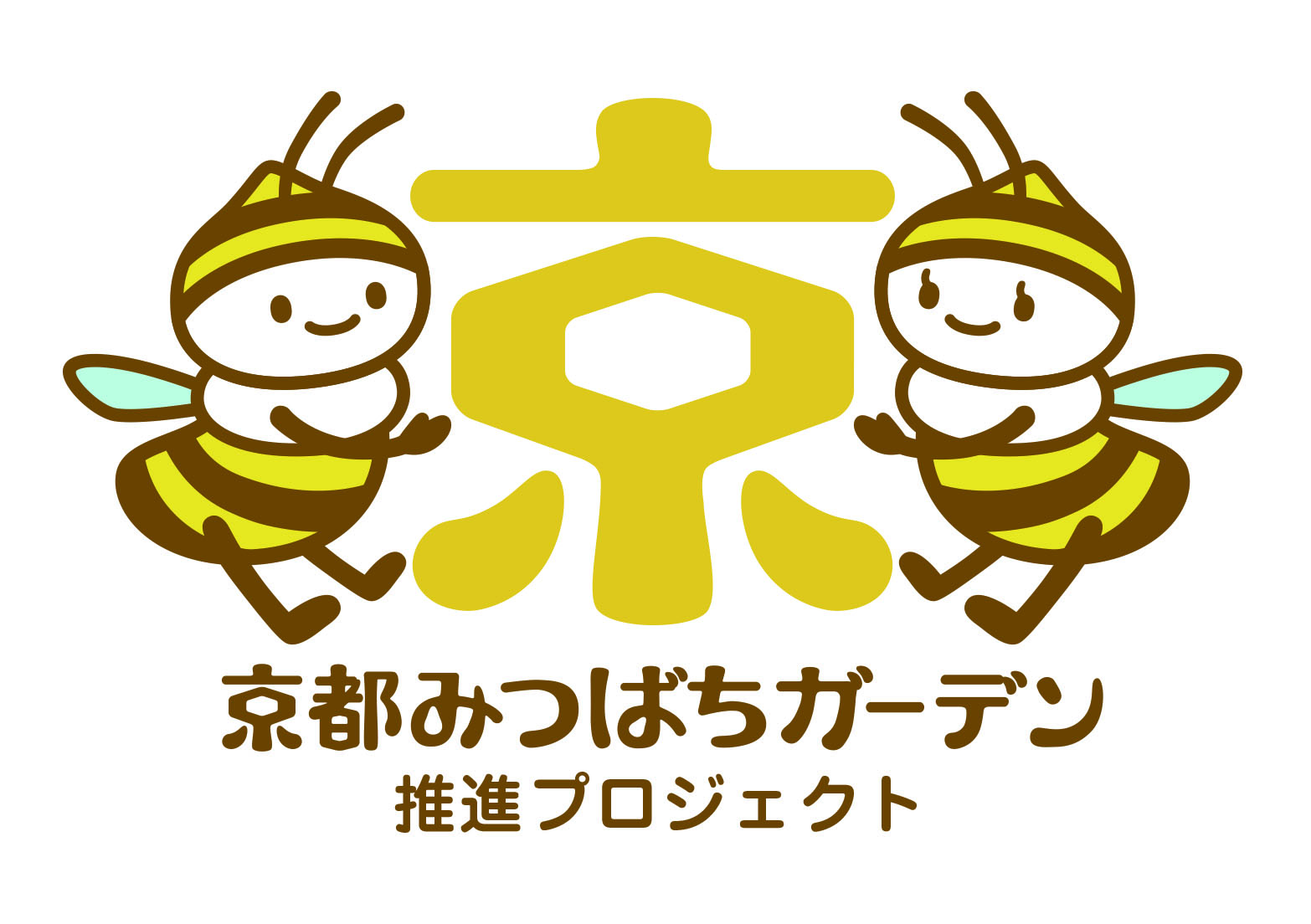 写真展募集要項○募集写真　・テーマ：まちなかで育てる花とみどり　・カラー、モノクロ可。単写真、組写真可。合成写真は不可。　・平成26年1月1日以降に中京区内で撮影されたもの。　※ご自身、ご家族、お仲間で育てた草花を撮影してください。○応募方法　・1人3点まで。　・応募用紙に必要事項を記入。（写真1点につき、応募用紙1枚）　・Eメールにてデジタル画像データ（JPEG、５MB以内）又は郵送/持参にて作品をご提出ください。　※印刷はオフィス用プリンタでおこないます。差支えがある場合は郵送にてプリントアウト済みの　　写真をご提出ください。（A4以内）　※「みつばちガーデンパートナーズ」のご登録がお済みでない方は同時にご登録させていただきます。○その他　・写真はFacebook、ホームページ等で掲載することがございます。その場合、必要に応じてトリ　　ミングや補正等を行うことがありますので、ご了承ください。　・写真は返却いたしません。ご了承ください。　・第三者の肖像権、プライバシー等を侵害しないよう、応募者の責任で使用承諾を得てください。　・写真の取り扱いには十分注意しますが、万一の事故に対する責任は負いかねますのでご了承く　　　ださい。　・本写真展は、「みつばちガーデンパートナーズ」の取組です。(ご応募・お問合せ)中京区役所地域力推進室（区役所4階）TEL：812-2426  mail：nakagyo-chiikiryoku@city.kyoto.jp主催：京・みつばちの会、中京区役所　　　http://www.miyako328.org/記入日記入日年　　月　　日年　　月　　日年　　月　　日ふりがなふりがな性　別性　別　　　　男　　・　　女　　　　男　　・　　女　　　　男　　・　　女お名前お名前生年月日生年月日　　　年　　　月　　　日　　　年　　　月　　　日　　　年　　　月　　　日住　所住　所〒　　　－　　　　〒　　　－　　　　〒　　　－　　　　〒　　　－　　　　〒　　　－　　　　〒　　　－　　　　〒　　　－　　　　〒　　　－　　　　電　話電　話携　帯携　帯FAXFAXe-maile-mailご職業ご職業（いずれかを選択してください）　　　☐　以前から緑を育てている　　　　　　　　　　　　　　☐　応募をきっかけに緑を育てている（いずれかを選択してください）　　　☐　以前から緑を育てている　　　　　　　　　　　　　　☐　応募をきっかけに緑を育てている（いずれかを選択してください）　　　☐　以前から緑を育てている　　　　　　　　　　　　　　☐　応募をきっかけに緑を育てている（いずれかを選択してください）　　　☐　以前から緑を育てている　　　　　　　　　　　　　　☐　応募をきっかけに緑を育てている（いずれかを選択してください）　　　☐　以前から緑を育てている　　　　　　　　　　　　　　☐　応募をきっかけに緑を育てている（いずれかを選択してください）　　　☐　以前から緑を育てている　　　　　　　　　　　　　　☐　応募をきっかけに緑を育てている（いずれかを選択してください）　　　☐　以前から緑を育てている　　　　　　　　　　　　　　☐　応募をきっかけに緑を育てている（いずれかを選択してください）　　　☐　以前から緑を育てている　　　　　　　　　　　　　　☐　応募をきっかけに緑を育てている（いずれかを選択してください）　　　☐　以前から緑を育てている　　　　　　　　　　　　　　☐　応募をきっかけに緑を育てている（いずれかを選択してください）　　　☐　以前から緑を育てている　　　　　　　　　　　　　　☐　応募をきっかけに緑を育てている※下記の内容は，作品展示の際に公開いたします。※下記の内容は，作品展示の際に公開いたします。※下記の内容は，作品展示の際に公開いたします。※下記の内容は，作品展示の際に公開いたします。※下記の内容は，作品展示の際に公開いたします。※下記の内容は，作品展示の際に公開いたします。※下記の内容は，作品展示の際に公開いたします。※下記の内容は，作品展示の際に公開いたします。※下記の内容は，作品展示の際に公開いたします。※下記の内容は，作品展示の際に公開いたします。応募写真タイトルタイトル撮影日　　　年　　月応募写真お名前(ニックネーム可)お名前(ニックネーム可)撮影場所（上記住所以外の場合）撮影場所（上記住所以外の場合）撮影場所（上記住所以外の場合）撮影場所（上記住所以外の場合）応募写真コメントコメント